DANA ILMU PENGETAHUAN INDONESIA (DIPI)Indonesia, April – Juni 2016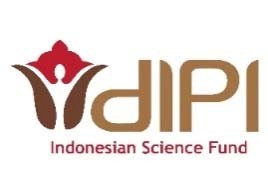 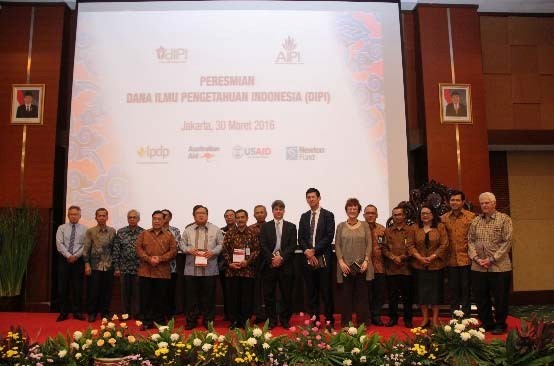 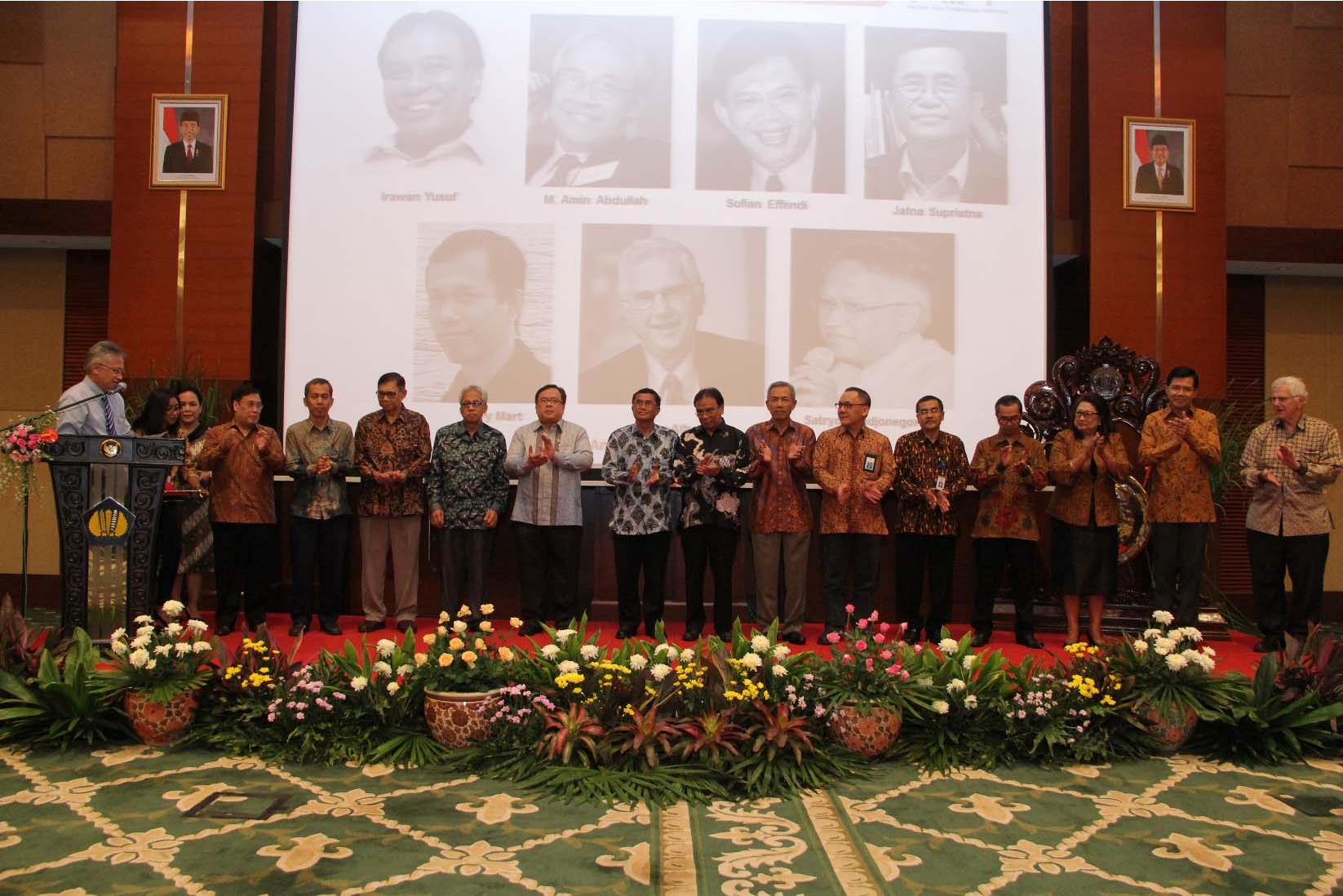 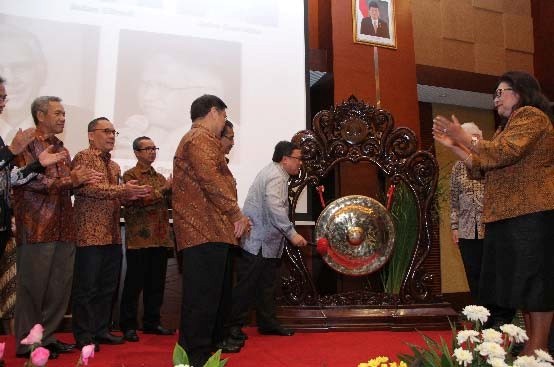 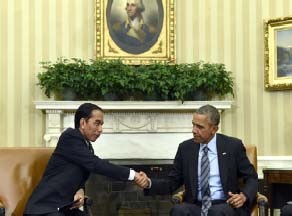 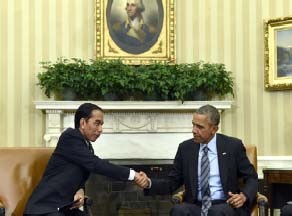 www.dipi.idDana Ilmu Pengetahuan Indonesia (DIPI)Jl. Medan Merdeka Selatan No. 11, Jakarta Pusat 10110Autonomous, independent bodyUnder the auspices of the Indonesian Academy of Sciences (AIPI)AIPI GENERAL ASSEMBLY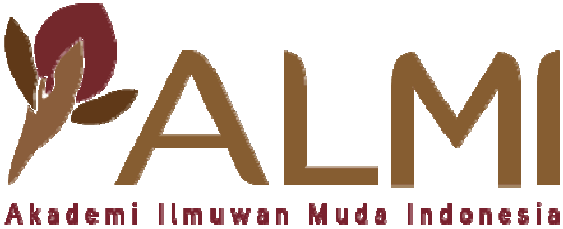 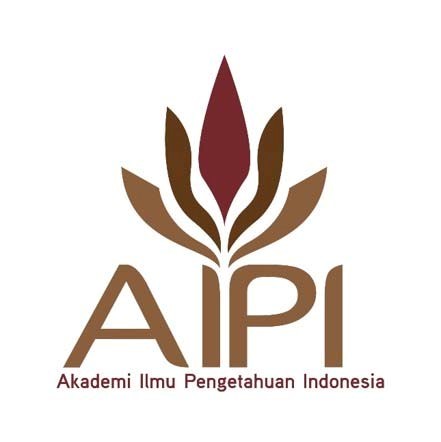 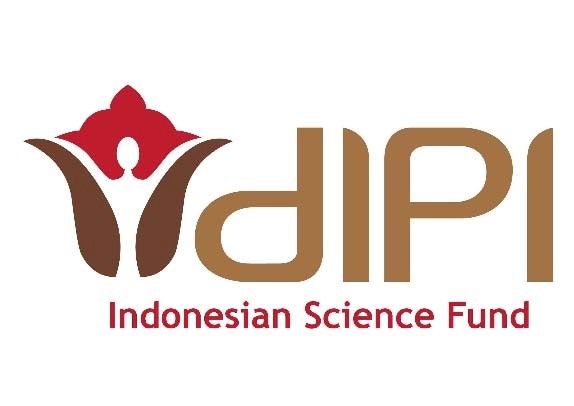 LAW NO. 8/1990 REGARDING AIPI PRESIDENT DECREE NO. 9/2016 REGARDING AIPI BYLAWS & CONSTITUTIONMILESTONESMAY 27, 2015OCT 13, 2015FEB 29, 2016JUL 10, 2012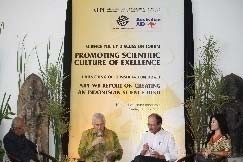 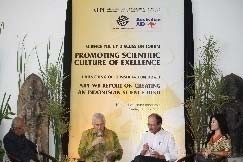 AUG 7, 2015OCT 26, 2015MAR 30, 2016LAUNCHING OF CONSULTATION DRAFT The need for establishing DIPI, Dana Ilmu Pengetahuan Indonesia, was proposed in the report on Creating an Indonesian Science Fund,a collaboration betweenAIPI, World Bank, andAustralian AidAIPI-LPDP MOU AIPI and LPDP signed MoU to provide initial funding for DIPI.INDO-US JOINT STATEMENT Indonesia and United States to strengthen scientific cooperation, Indonesian Science Fund headlines the purposeANNOUNCING DIPI AIPI launched DIPI, the country’s first research funding institution that provides multi-year grants for fundamental and frontier research.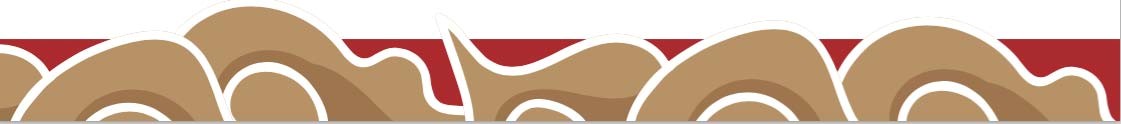 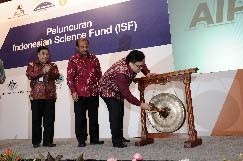 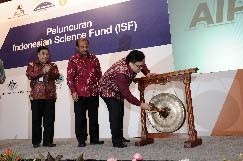 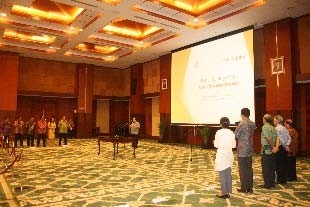 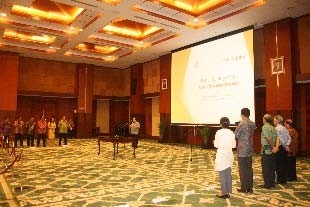 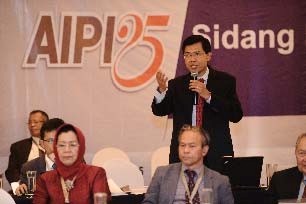 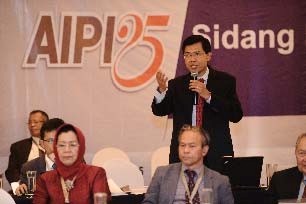 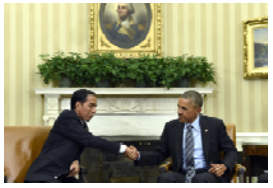 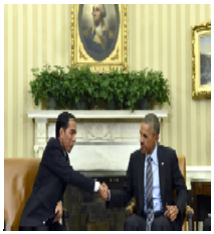 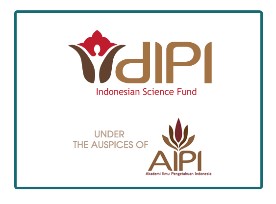 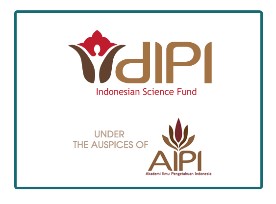 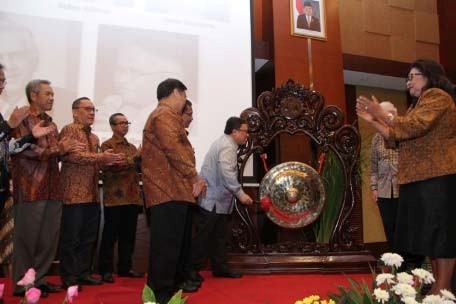 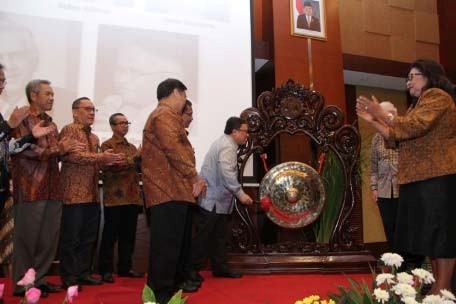 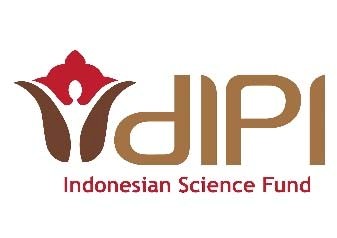 SOFT LAUNCHING AIPI launched the initiative to establish the Indonesian Science Fund as an independent body under its auspicesAIPI GENERAL ASSEMBLY Approval for the establishment of DIPIPRESIDENT’S DECREE Keppres No.9/2016) was signed on February 29th 2016, much to the anticipation as it includes the legal basis to establish Indonesian Science Fund, among others.MISSIONEnable more productive fundamental and frontier researchMore publications and patents,  more productive scientific effort in all areas, and ultimately in more innovation, more science-based enterprises.Increase the pool of trained research scientistsAn enlarged community of trained scientists to encourage innovation and to create science-based enterprises. The availability of research support can encourage good researchers to remain competitive and promote a culture of scientific excellence.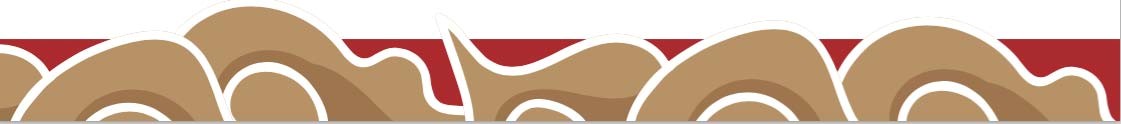 DIPI 2016 Research CallFocus Areas:•  Life, Health, and Nutrition•  Identity, Diversity, and CultureImportant Dates:•  Online submission deadline: July 31, 2016DIPI will provide research grant up to 3 years and Rp 1.5b/yearCall details & grant manual: www.dipi.id/en/dipi2016/Contact: 2016@dipi.idHow to Apply: apply.dipi.idDIPI-MRC Joint Health ResearchCall on Infectious DiseasesImportant Dates:•	Deadline for Expression of Interest: June 15, 2016 to	international@headoffice.mrc.ac.uk•  Call’s Deadline: July 14, 2016This initiative will provide funding for high quality 2 year collaborative research projects focusing on infectious diseases of relevance to Indonesia.Priorities:Dengue, dengue-like illness and other vector-borne diseases, Malaria, Avian Influenza, Hepatitis, TuberculosisCall details: www.dipi.id/en/dipi-mrc/DIPI-RCUK Research Call forProposals in AstronomyImportant Dates:•  Call deadline: 22:00 WIB, Tuesday, 02 August 2016This initiative will provide funding for flexible short-term support for high-quality, collaborative research which address the following topics:•  Capacity Building in Big Data and Technology Developmentthrough Astronomy•  Skills for using Large FacilitiesCall details: http://www.dipi.id/en/dipi-rcuk-astronomy/DIPI Organizational StructureAIPI General AssemblyExecutiveDirector (ED)Board ofAdvisorsBoard ofBenefactorsDeputy EDforGrant ManagementDeputy EDFor Operations / Chief ofStaffDeputy ED forResource MobilizationDirectorDirectorHR DirectorDirector&                    DirectorTeam :OutreachDirectorPrivate & FoundationsBilateral & MultilateralGrantOfficer(s)OfficeManagerInternalAuditIT ManagerOutreachOfficer(s)Media & Content Officer(s)FiscalAgent(s)ProcurementAgent(s)Connect with uswww.dipi.id    info@dipi.id general inquiries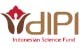 2016@dipi.id inquiries on DIPI 2016 ResearchCall     Dana Ilmu Pengetahuan Indonesia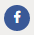 @dipi_indonesia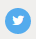 